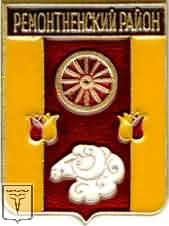 АдминистрацияПривольненского сельского поселенияРемонтненского районаРостовской областиПОСТАНОВЛЕНИЕОб утверждении порядка направленияуведомления о предоставлениисубсидии, субвенции, иногомежбюджетного трансферта,имеющего целевое назначение,из бюджета Привольненского сельского поселенияРемонтненского районаНа основании пункта 2.1 статьи 219 Бюджетного кодекса Российской Федерации и приказа Министерства финансов Российской Федерации от 29.11.2017 № 213н «Об утверждении формы уведомления о предоставлении субсидии, субвенции и иного межбюджетного трансферта, имеющего целевое назначение, и порядка его направления при предоставлении межбюджетных трансфертов, имеющих целевое назначение, из федеральногобюджета», ПОСТАНОВЛЯЮ:           1.  Утвердить порядок направления уведомления о предоставлении субсидии, субвенции и иного межбюджетного трансферта, имеющего целевое назначение, из бюджета Привольненского сельского поселения Ремонтненского района согласно приложению к настоящему постановлению.           2. Настоящее постановление применяется при исполнении бюджета Привольненского сельского поселения Ремонтненского района, начиная с бюджета на 2018 год и на плановый период 2019 и 2020 годов.3. Контроль за выполнением приказа оставляю за собой.Глава АдминистрацииПривольненского сельского поселения                                             В.Н.МироненкоПриложениек постановлению Администрации  Привольненского сельского поселения Ремонтненского района                                                                                      от 05.02.2018г.  № 17ПОРЯДОКнаправления уведомления о предоставлении субсидии, субвенции, иногомежбюджетного трансферта, имеющего целевое назначение, из бюджета Привольненского сельского поселения Ремонтненского района        1. Настоящее постановление разработано в соответствии с пунктом 2.1 статьи 219 Бюджетного кодекса Российской Федерации и устанавливает правила направления уведомления о предоставлении из бюджета Привольненского сельского поселения Ремонтненского района субсидии, субвенции и иного межбюджетного трансферта, имеющего целевое назначение (далее - Уведомление), финансовому отделу Администрации Ремонтненского района.         2. Форма Уведомления установлена приказом Министерства финансов Российской Федерации от 29.11.2017 М 213н «Об утверждении формы уведомления о предоставлении субсидии, субвенции и иного межбюджетного трансферта, имеющего целевое назначение, и порядка его направления при предоставлении межбюджетных трансфертов, имеющих целевое назначение, из федерального бюджета».        3. Формирование Уведомлений осуществляется сектором экономики и финансов Администрации Привольненского сельского поселения Ремонтненского района с использованием Единой автоматизированной системы управления общественными финансами в Ростовской области.       4.  Уведомление направляется по системе электронного Документооборота иделопроизводства «Дело» сектором экономики и финансов администрации Привольненского сельского поселения Финансовому отделу Администрации Ремонтненского района:       — в течение десяти рабочих дней со дня утверждения Решения собрания депутатов Привольненского сельского поселения «О бюджете Привольненского сельского поселения Ремонтненского района на очередной финансовый год и плановый период»;       — в течение пяти рабочих дней со дня утверждения Решения собрания депутатов Привольненского сельского поселения «О внесении изменений в бюджет Привольненского сельского поселения Ремонтненского района  на текущий финансовый год и плановый период»;        — после внесения изменений в сводную бюджетную роспись бюджета Привольненского сельского поселения Ремонтненского района в части средств, выделенных из резервного фонда Администрации Привольненского сельского поселения в соответствии с Постановлением Администрации Привольненского сельского поселения.05 февраля 2018г.                 № 17          п. Привольный